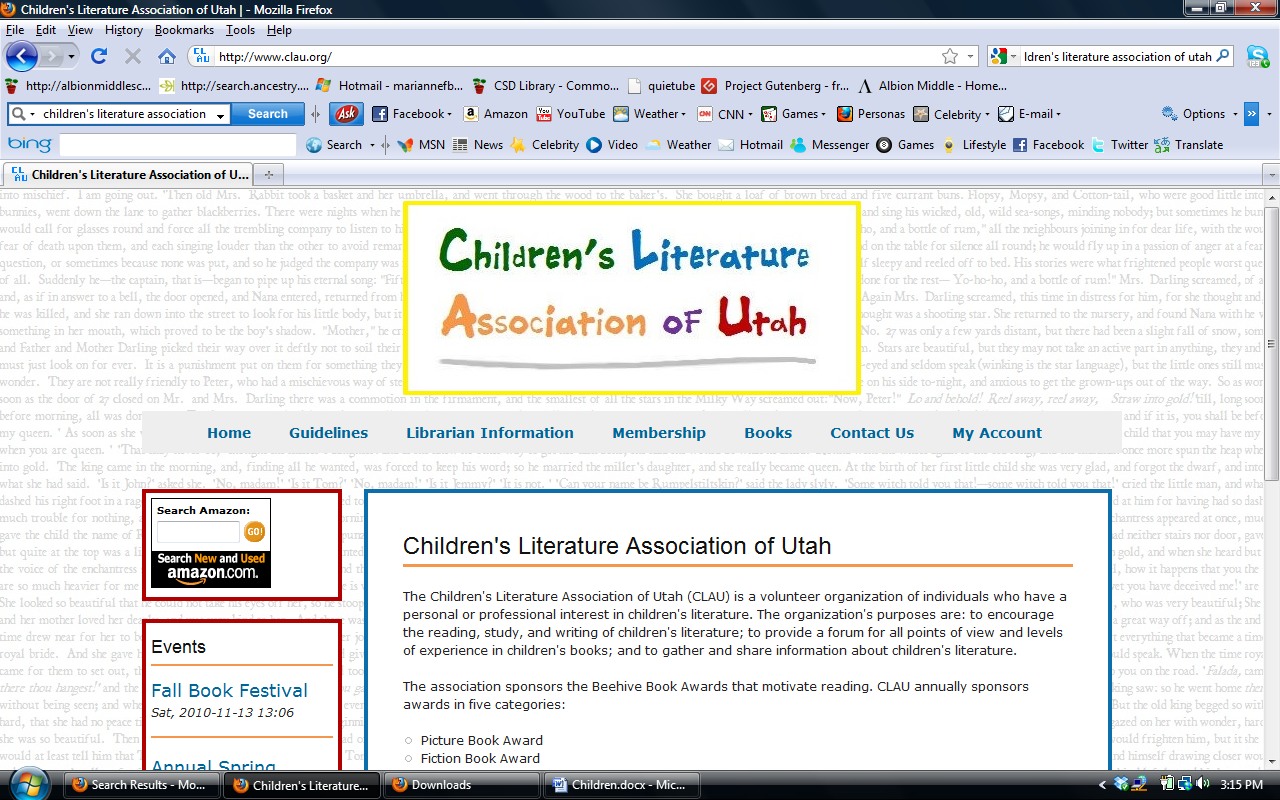 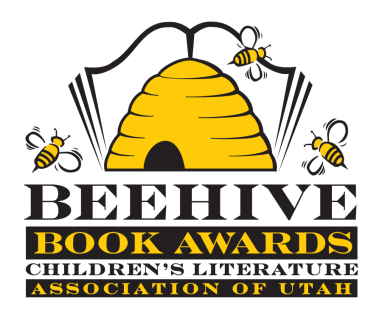 Children’s Fiction Books—Beehive Nominees 2016The Blood Guard (The Blood Guard #1) by Carter RoyEl Deafo by Cece BellThe Fourteenth Goldfish by Jennifer L. HolmFrostborn (Thrones & Bones #1) by Lou AndersThe Great Trouble:  A Mystery of London, the Blue Death, and a Boy Called Eel by Deborah HopkinsonLoot: How to Steal a Fortune by Jude WatsonThe Night Gardener by Jonathan AuxierSpell Robbers (The Quantum League #1) by Matthew J. KirbyUnder the Egg by Laura Marx FitzgeraldThe Vanishing Coin (The Magic Coin #1) by Kate Egan and Magician Mike Lane, illustrated by Eric WrightPicture Books—Beehive Nominees 2016Battle Bunny by Jon Scieszka and Mac Barnett, illustrated by Matthew MyersBecause I Stubbed My Toe by Shawn ByousBuddy and the Bunnies in: Don’t Play With Your Food! by Bob SheaThe Girl and the Bicycle by Mark PettHow To Babysit a Grandma by Jean Reagan, illustrated by Lee WildishI’m a Frog by Mo WillemsI’m My Own Dog by David Ezra SteinMaple by Lori NicholsThe Odd One Out by Britta TeckentrupPicture Day Perfection by Deborah Diesen, illustrated by Dan SantatThis is a Moose by Richard T. Morris, illustrated by Tom LichtenheldThe Tooth Fairy Wars by Kate Coombs, illustrated by Jake Parker Informational Books—Beehive Nominees 2016Bone by Bone: Comparing Animal Skeletons by Sara C. Levine, illustrated by T.S.SpookytoothEruption!: Volcanoes and the Science of Saving Lives by Elizabeth Rusch, photographs by Tom UhlmanFighting Fire!: Ten of the Deadliest Fires in American History and How We Fought Them by Michael L. CooperHot Dog! Eleanor Roosevelt Throws a Picnic by Leslie Kimmelman, illustrated by Victor JuhaszHow Big Were Dinosaurs? By Lita JudgeImprisoned: The Betrayal of Japanese Americans During World War II by Martin W. SandlerMillions, Billions, & Trillions: Understanding Big Numbers by David A. Adler, illustrated by Edward MillerMr. Ferris and His Wheel by Kathryn Gibbs Davis, illustrated by Gilbert FordSeparate Is Never Equal: Sylvia Mendez and Her Family’s Fight for Desegregation by Duncan TonatiuhTiny Creatures: The World of Microbes by Nicola Davies, illustrated by Emily SuttonPoetry Books—Beehive Nominees 2016Dust of Eden by Mariko NagaiHi, Koo!: A Year in Seasons by Jon J. MuthOde to a Commode: Concrete Poems by Brian P. Cleary, illustrated by Andy RowlandThe Pet Project: Cute and Cuddly Vicious Verses by Lisa Wheeler, illustrated by Zachariah OHoraPoem Depot: Aisles of Smiles by Douglas FlorianPrince Puggly of Spud and the Kingdom of Spiff by Robert Paul WestonUnder the Freedom Tree by Susan Van Hecke, illustrated by London LaddYour Skeleton Is Showing: Rhymes of Blunder From Six Feet Under by Kurt Cyrus, illustrated by Crab ScramblyYoung Adult Fiction Books—Beehive Nominees 2016All the Truth That’s In Me by Julie BerryBuzz Kill by Beth FantaskeyCounting by 7s by Holly SloanGrandmaster by David KlassIf We Survive by Andrew KlavanThe Mark of the Dragonfly by Jaleigh JohnsonThe Naturals (The Naturals #1) by Jennifer Lynn BarnesOne Came Home by Amy TimberlakeThe Screaming Staircase (Lockwood & Co. #1) by Jonathan StroudSteelheart (Reckoners #1) by Brandon SandersonTesla’s Attic (Accelerati #1) by Neal Shusterman and Eric ElfmanThe Tragedy Paper by Elizabeth LaBan